Начальнику физкультурно-оздоровительных клубов 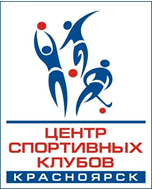 г. Красноярска__________________________________от ________________________________________________________________________,                              (ФИО, дата рождения)проживающего по адресу:______________________________________________________________________________________________(контактный телефон)ЗАЯВЛЕНИЕПрошу принять меня в физкультурно-оздоровительный клуб  «______________».«_____»______________ 20____ г.                                        _______________                                                                                                           (подпись)Начальнику  физкультурно-оздоровительных  клубов г. Красноярска__________________________________от ________________________________________________________________________,                         (ФИО родителя)проживающего по адресу:____________________________________________________________________________________________(контактный телефон)ЗАЯВЛЕНИЕПрошу принять в физкультурно-оздоровительный  клуб  «                         »  моего ребенка, ___________________________________________________________________________________________________________________________________________________________________________________________________(ФИО, дата рождения, школа, класс, адрес)«____»______________ 20_____ г.                                         _______________                                                                                                            (подпись)